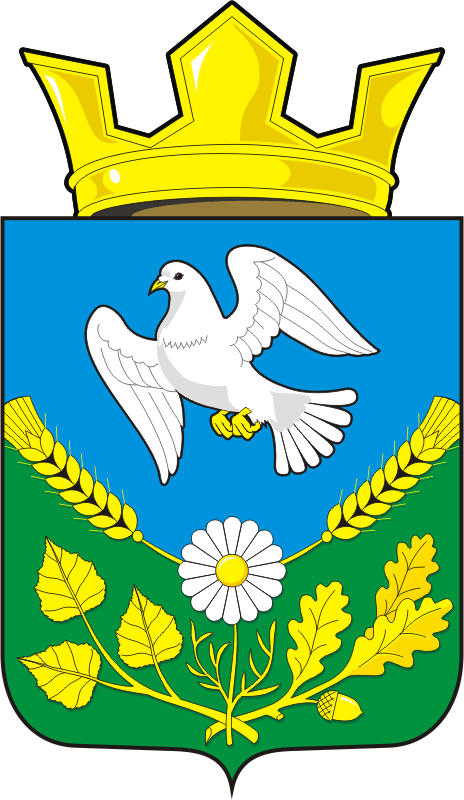 АДМИНИСТРАЦИЯ НАДЕЖДИНСКОГО СЕЛЬСОВЕТАСАРАКТАШСКОГО РАЙОНА ОРЕНБУРГСКОЙ ОБЛАСТИП О С Т А Н О В Л Е Н И Е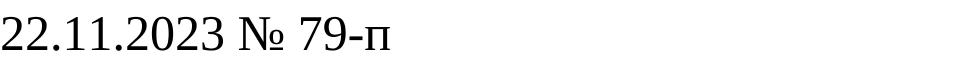 В соответствии с Федеральным законом от 06.10.2003 № 131-ФЗ «Об общих принципах организации местного самоуправления в Российской Федерации», с Положением об организации и проведении публичных слушаний или общественных обсуждений в сельском поселении Надеждинский сельсовет Саракташского района Оренбургской областиот 23.03.2021 № 29, на основании Устава муниципального образования Надеждинский сельсовет Саракташского района Оренбургской области:1. Провести публичные слушания 11 декабря 2023 года в 18-00 ч. в здании администрации Надеждинского сельсовета по адресу: Оренбургская область, Саракташский район, село Надеждинка, ул. Центральная, дом 57 – по обсуждению  проекта бюджета муниципального образования Надеждинский сельсовет на 2024 год и на плановый период 2024 и 2025 годов.2. Обнародовать проект бюджета муниципального образования Надеждинский сельсовет на 2024 год и на плановый период 2025 и 2026 годов на стенде в здании администрации Надеждинского сельсовета и разместить проект на официальном сайте администрации муниципального образования Надеждинский сельсовет. 3. Образовать рабочую группу для организации и проведения публичных слушаний по обсуждению  проекта бюджета муниципального образования Надеждинский сельсовет на 2024 год и на плановый период 2025 и 2026 годов согласно приложения.4. Свои предложения, замечания, дополнения по вопросу, указанному в п.1 настоящего постановления, заинтересованные лица вправе направлять до 10 декабря 2023 года в администрацию Надеждинского сельсовета по адресу: Оренбургская область, Саракташский район, село Надеждинка, ул. Центральная, д. 57 (кабинет специалиста сельсовета, тел. 24-5-31). 5. Настоящее постановление вступает в силу после  его официального опубликования в Информационном бюллетене «Надеждинский сельсовет», подлежит обнародованию путем размещения на официальном сайте администрации муниципального образования Надеждинский сельсовет. 6. Контроль за выполнением данного постановления оставляю за собой. Глава сельсовета               					                О.А.Тимко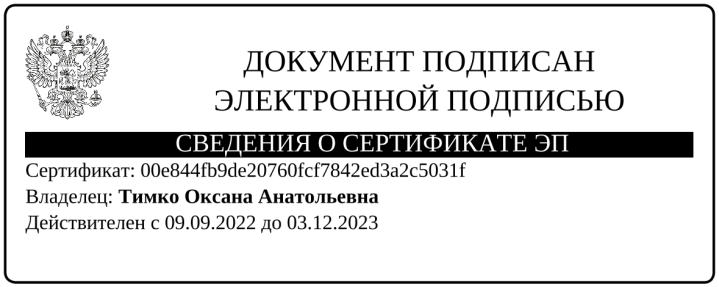 Разослано: постоянной планово-бюджетной комиссии, прокуратуре района, членам рабочей группе, счетной палате района, на сайт сельсовета,  в делоПриложениек постановлению администрацииНадеждинского сельсовета Саракташского района   Оренбургской областиот  22.11.2023  № 79-пСОСТАВрабочей группы по организации и проведения публичных слушанийО проведении публичных слушаний по проекту бюджета муниципального образования Надеждинский сельсовет на 2024 год и на плановый период 2025 и 2026 годовТимко Оксана Анатольевна- председатель рабочей группы, глава администрации сельсоветаЯковлева Юлия Леонтьевна-заместитель председателя рабочей группы, специалист сельсоветаЧлены рабочей группы:Члены рабочей группы:Андрейчева Надежда Ивановна- председатель Совета депутатовПерегудов Михаил Николаевич- председатель постоянной комиссии по социально-экономическим вопросамТрушина Ольга Алексеевна- председатель постоянной планово-бюджетной комиссии